Министерство образования Оренбургской областиГосударственное автономное профессиональное образовательное учреждение «Техникум транспорта г. Орска имени  Героя России С.А. Солнечникова»МЕТОДИЧЕСКИЕ РЕКОМЕНДАЦИИПО ПРОВЕДЕНИЮ ЛАБОРАТОРНОГО ЗАНЯТИЯ 
ОПД «ОХРАНА ТРУДА»ПО ТЕМЕ:  «ПРОИЗВОДСТВЕННОЕ ОСВЕЩЕНИЕ:ИССЛЕДОВАНИЕ ПРОИЗВОДСТВЕННОГО ОСВЕЩЕНИЯ»для специальности среднего профессионального образования23.02.06 Техническая эксплуатация подвижного состава железных дорог23.02.03 Техническое обслуживание и ремонт автомобильного транспорта27.02.03 Автоматика и телемеханика на транспорте23.02.01 Организация перевозок и управление на транспорте (железнодорожный транспорт)23.02.01 Организация перевозок и управление на транспорте (автомобильный транспорт)19.02.10 Технология продукции общественного питаниядля профессии среднего профессионального образования23.01.03 Автомеханик23.01.07 Машинист крана (крановщик)23.01.09 Машинист локомотива23.01.10 Слесарь по обслуживанию и ремонту подвижного составаРазработал: преподаватель высшей категории Н.В.Новиковаг. Орск, 2019 годТема: «Производственное освещение»Лабораторное занятие: Исследование производственного освещенияЦель работы: освоение студентами методов измерения светотехнических характеристик осветительных установок и проведения оценки их эффективности в производственных помещениях.Содержание работы   В процессе выполнения лабораторной работы студенты должны:•    изучить виды производственного освещения и источники света (осветительные приборы);•    ознакомиться с основными характеристиками производственного освещения и его нормированием на рабочих местах;•    ознакомиться с оптимальными и допустимыми нормативными параметрами микроклимата на рабочих местах;•    изучить приборы и экспериментальную установку;•    провести эксперименты, рассчитать значение освещенности на рабочем месте и сравнить его с нормативной величиной;•    сделать выводы по работе и написать отчет.Устройство приборов и порядок их применения   Люксметры (Ю-116,Ю-117) применяются для контроля и измерения освещенности, создаваемой естественным и искусственным освещением.Принцип действия люксметров этих типов основан на явлении фотоэлектрического эффекта (превращение световой энергии в электрическую), имеющего место при попадании света на поверхность фотоэлементов, включенного в замкнутую цепь с электрическим прибором. Величина возникающего в цепи тока, от которого зависит величина отклонения стрелки прибора, пропорциональна освещенности на рабочей поверхности фотоэлемента. Шкала прибора градуирована в единицах освещенности - люксах.   Люксметр Ю-116 представляет собой сочетание селенового фотоэлемента со светорассеивающей насадкой 2 и зеркального миллиамперметра 3 (рис.).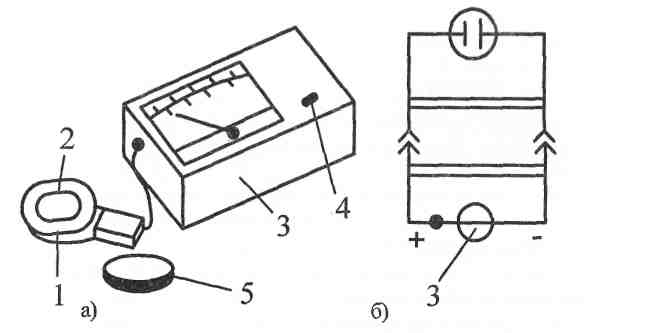 Рис. Люксметр Ю-116 а - общий вид; б - принципиальная схема   Для увеличения предела измерений люксметр снабжен переключателем пределов измерения 4 (на лицевой стороне корпуса измерителя) и светофильтром-поглотителем 5 (на фотоэлементе).   Прибор имеет две шкалы, одна из которых отградуирована на 150 люкс, вторая - на 500. Прибор имеет корректор для установки стрелки в нулевое положение. Светофильтр-поглотитель состоит из металлической рамки, в которую вставлены два молочных стекла с тонкой металлической решеткой между ними.    Коэффициент ослабления светофильтра равен 100.   Диапазон измеряемых уровней освещенности люксметром Ю116со светофильтром - до 50000 лк. Основная погрешность люксметра в рабочей части шкалы не превышает 10%, при использовании светофильтра - 15% от измеряемой величины.   Прибор градуирован для измерения освещенности, создаваемой лампами накаливания. Поэтому при измерении освещенности, создаваемой различными источниками света, показания люксметра следует умножить на поправочный коэффициент К, значения которого приведены в табл. Таблица4. Поправочный коэффициент К в зависимостиот различных источников света   В случае использования светофильтра полученную величину освещенности нужно умножить на коэффициент ослабления светофильтра, равный 100.   Перед измерением освещенности необходимо подготовить люксметр к работе, а именно:1)  Открыть футляр, вынуть из него люксметр, расположить измеритель горизонтально.2)  Проверить находится ли стрелка измерителя на нулевом делении шкалы: в случае отклонения необходимо обратиться к преподавателю или лаборанту для регулирования показаний прибора.3)  При измерении естественной освещенности снаружи или внутри помещений вблизи светопроемов необходимо надеть светофильтр.4)  Установить ручку переключателя на пределе 500.   Для измерения освещенности положить или внести фотоэлемент (в горизонтальной плоскости) в место измерения и провести отсчет по шкале в делениях. При отклонении прибора менее чем на 10 делений (погрешность люксметра имеет максимальную величину в начале шкалы) перевести переключатель на меньший предел. Если освещенность понизится до значений менее 500 лк, снять светофильтр.   Во время измерения искусственной освещенности светофильтр, как правило, не применяется, а ручка переключателя вначале находится на пределе 500 лк. Измеряемая величина освещенности равна отсчитанному числу делений по шкале, умноженному на цену деления.   При эксплуатации люксметров необходимо: не допускать длительного воздействия на поверхность фотоэлемента освещенности, превышающей установленный на люксметре предел измерения; предохранять поверхность фотоэлемента от загрязнений, попадания брызг и прикосновений; беречь приборы от толчков и тряски.   У люксметров после окончания измерений фотоэлементы должны быть уложены в футляры приборов.Порядок выполнения работы   Задание 1. Исследование естественного освещения в лаборатории.1)  Наметить точки замера освещенности в помещении.При боковом освещении они должны располагаться на линии пересечения вертикальной плоскости характерного разреза помещения (ось оконного проема и т.п.) и горизонтальной плоскости, находящейся на высоте условной рабочей поверхности (в лабораторных условиях на уровне столов). На линии разреза точки намечаются на расстоянии 1,2,3,4 м и от оконного проема.2)  Измерить освещенность в точках и результаты измерений занести в табл.При проведении замеров пластину фотоэлемента держать параллельно полу. Искусственное освещение при выполнении работы должно быть выключено.Таблица 5. Показатели освещенности по результатам измерений3) Измерить наружную освещенность и результат занести в табл.Так как наружная освещенность определяется на горизонтальной плоскости, освещенной всей небесной полусферой, то измерять ее следует на открытой со всех сторон площадке, где небосклон не закрыт близко стоящими зданиями или деревьями.В случае невозможности определить точно наружную освещенность, фотоэлемент поместить снаружи окна в горизонтальном положении. Показания люксметра удвоить, так как пластину фотоэлемента освещает только половина небосвода. 4) По формуле: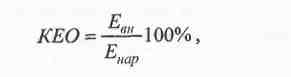 где Евн - освещенность точки внутри помещения; Енар - освещенность точки вне помещения; для каждой из точек подсчитать КЕО.По полученным данным построить график изменения КЕО в лаборатории (по оси ординат отложить значения КЕО, по оси абсцисс - расстояние в метрах от окна до точки измерения).В зависимости от величины КЕО с учетом освещения определить по таб.1. характеристику и разряд зрительной работы, которую можно выполнять в каждой точке замера. Результаты заносятся в табл.5. Здание лаборатории находится в III поясе светового климата с устойчивым снежным покровом.Определить, можно ли выполнять следующие работы: чертежные (толщина линии 0,3 мм) в трех метрах от окна; измерительным инструментом (толщина риски микрометра 0,15 мм) в 4 м от окна.Сделать вывод о соответствии естественной освещенности в лаборатории (табл.5) нормированной (табл.6).Работа оформляется в соответствии с табл.5.Задание 2. Исследование искусственного освещения.Ознакомиться с устройством люксметра и правилами пользования им.Составить схему лаборатории и наметить точки замера освещенности. Точки (от 12 до 16) желательно расположить по всей площади помещения и пронумеровать их.Провести измерения освещенности в каждой точке на уровне рабочей поверхности.Полученные результаты записать по схеме точек замера с учетом поправочного коэффициента К (табл. 4).   В табл.6. занести наиболее различающиеся значения освещенности в лаборатории (5 точек). Определить по табл. 1 характеристику и разряд зрительной работы в лаборатории для каждой точки в зависимости от вида освещения с учетом коэффициента различения объекта с фоном и характеристик фона.Таблица 6. Значения освещенности 5-ти конкретно определенных для замера точекСделать вывод о возможности выполнения рукописных работ (наименьший размер объекта различения от 0,15 до 0,3 м) в исследуемых точках.Дать характеристику освещения рабочих мест: вид освещения, тип источника, характеристика фона, контраст различения объекта с фоном, соответствие искусственного освещения нормам.Работа оформляется в соответствии с табл. 6.СОДЕРЖАНИЕ ОТЧЕТАКраткие сведения об освещении и принципах нормирования естественного и искусственного освещения.По каждому выполненному заданию приводятся:цель работы;рисунок прибора или схема установки;таблицы с результатами замеров;графики;расчеты и выводы по работе со ссылкой на нормативные документы.КОНТРОЛЬНЫЕ ВОПРОСЫКакое значение имеет освещение для трудовой деятельности человека?Назовите и поясните основные количественные показатели освещения.Назовите системы производственного освещения.4)  Какие существуют источники света и осветительные приборы?5)  Назовите единицы измерения освещенности и как производят ее нормирование?6)  Какие типы ламп используются для искусственного освещения?7)  Что такое КЕО и от чего оно зависит?8)  Какой нормативный документ нормирует освещенность?9)  Назовите виды ламп, используемых для искусственного освещения.10)В чем состоит основное назначение осветительной арматуры?11) Назначение и устройство люксметра?12) Каков порядок измерения с помощью люксметра?РАССМОТРЕНО ПЦК специальных  дисциплинтехники наземного транспортаПротокол №__ от «___»________20    г.Председатель________Н.В. НовиковаУТВЕРЖДАЮЗам.  директора  по  УР___________Т.В.Ткаченко«_____»_________20     г.Наименование источника освещенияЗначение поправочного коэффициента, КЛампы накаливания1Лампы марки ЛД0,88Лампы марки ЛДЦ0,95Лампы марки ЛБ1,15Лампы марки ДРЛ1,20Естественное освещение0,80ТочкиизмеренияЕн, лкЕв, лкКЕО, 5Разряд работыХарактер работыРазмер объектаНомер точки измеренияЕизм, ЛКХарактеристика работыРазряд зрительной работыВывод